Оқушылардың жетістік нәтижелері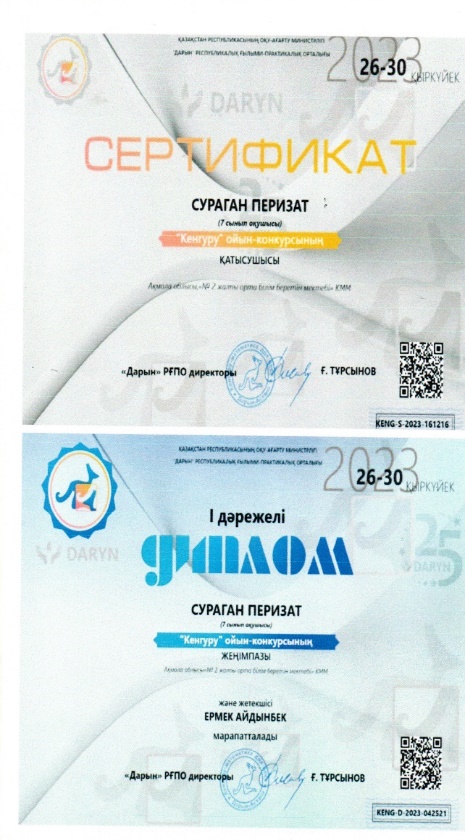 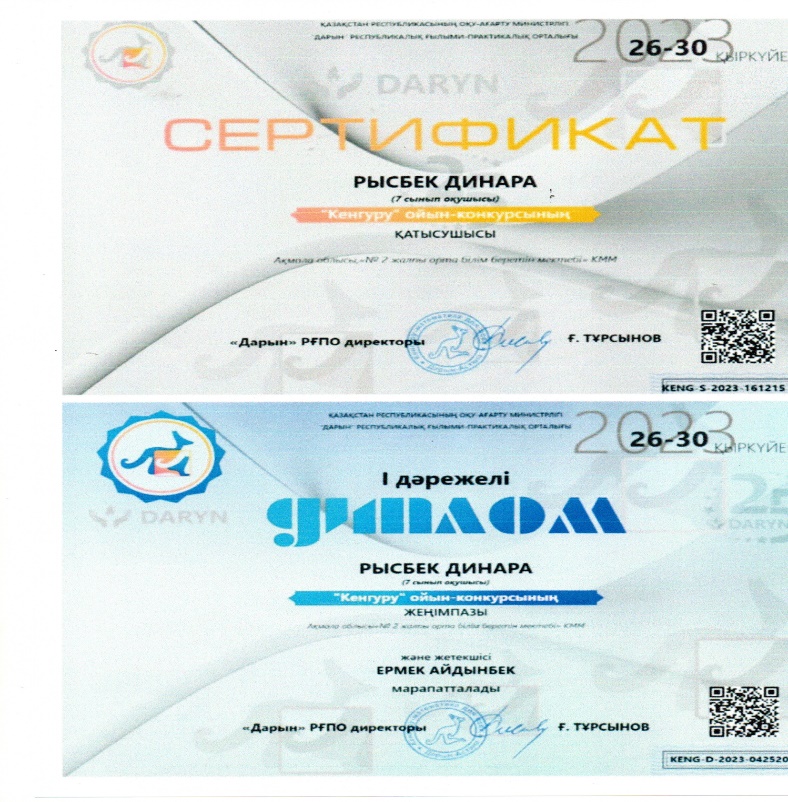 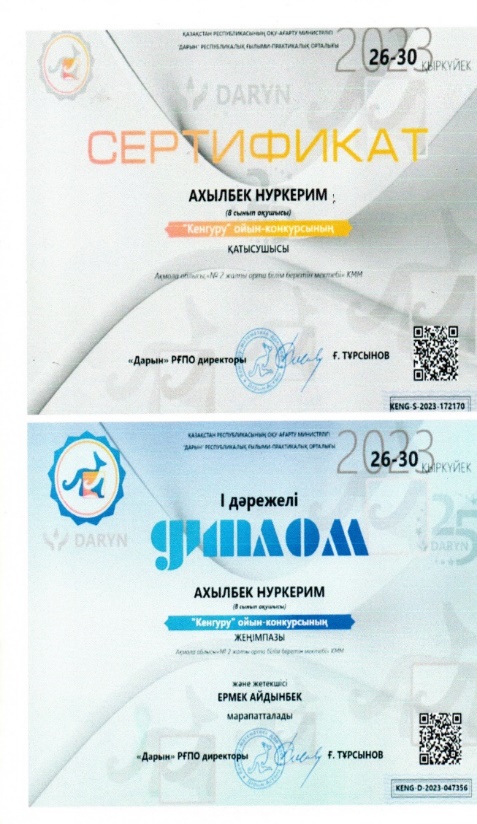 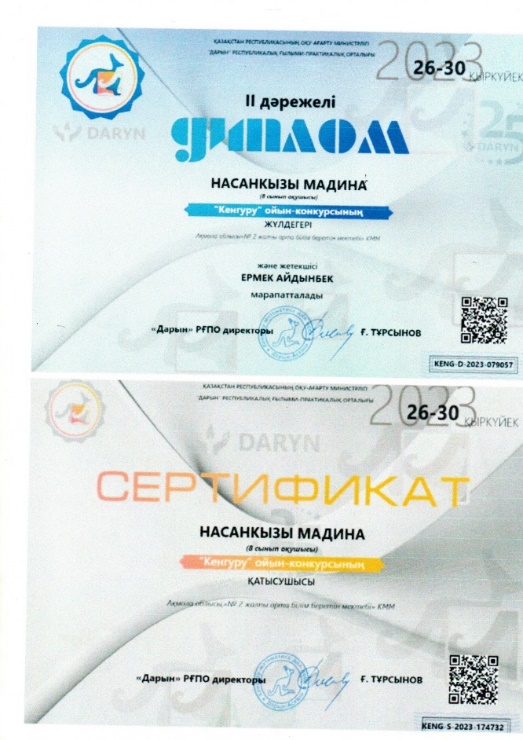 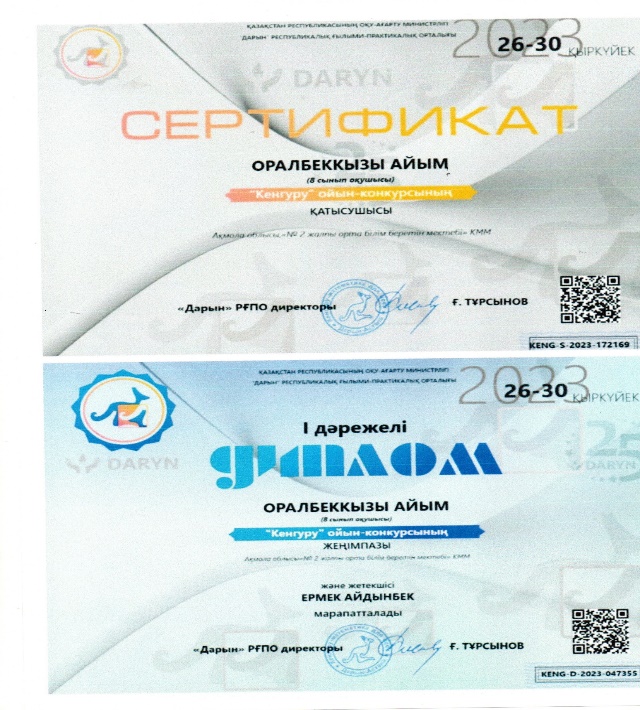 №ПәнОқушының аты- жөні Іс- шараларНәтижеРастайтын құжаттарБерілген уақыты1МатематикаНасанқызы Мадина Республикалық олимпиада «Кенгуру» II дәрежелі Диплом Сертификат2023ж2МатематикаОралбекқызы АйымРеспубликалық олимпиада «Кенгуру» I дәрежелі ДипломСертификат2023ж3МатематикаАхылбек Нуркерим Республикалық олимпиада «Кенгуру» I дәрежелі ДипломСертификат2023ж4МатематикаРысбек ДинараРеспубликалық олимпиада «Кенгуру» I дәрежелі ДипломСертификат2023ж5Математика Сураган Перизат Республикалық олимпиада «Кенгуру» I дәрежелі ДипломСертификат2023ж